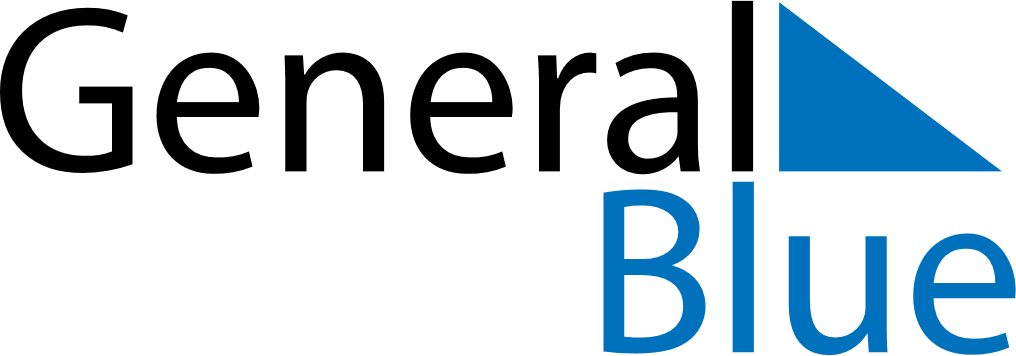 April 2026April 2026April 2026April 2026April 2026April 2026BelarusBelarusBelarusBelarusBelarusBelarusMondayTuesdayWednesdayThursdayFridaySaturdaySunday12345Easter Sunday6789101112Orthodox Easter1314151617181920212223242526Commemoration Day27282930NOTES